Asian – Pacific Judo Championships - 2019Individual & Mixed Team Events( Men & Women ) 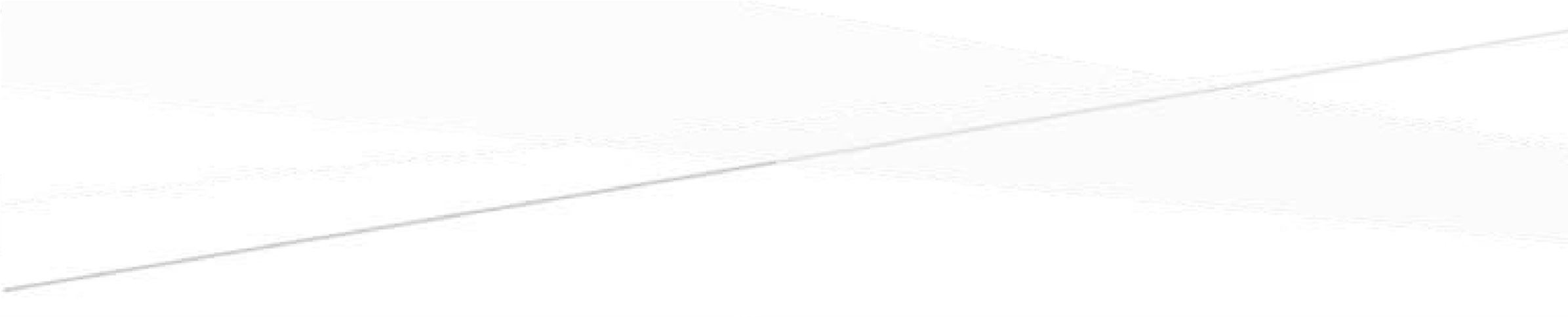 Fujairah City, UAE  April 19 ~ 22, 2019                                                                                Sheikh Zayed Sports Complex, Fujairah ENTRY FORMSFIRST ENTRY FORM Please send this entry to the office of the UAE Wrestling & Judo Federation. Email: e.istatieh@gmail.com and JUA Head Sports Director, Email:  chelucky@macau.ctm.net FINAL ENTRY FORM (MEN - INDIVIDUAL) Please send this entry form by 20th March 2019 to the office of The UAE Wrestling & Judo Federation, Email: e.istatieh@gmail.com  and  JUA Head Sports Director, Email:  chelucky@macau.ctm.netFINAL ENTRY FORM (WOMEN - INDIVIDUAL)Please send this entry form by 20th March 2019  to the office of The UAE Wrestling & Judo Federation, Email: e.istatieh@gmail.com  JUA Head Sports Director, Email:  chelucky@macau.ctm.netQUESTIONAIRE (FOR COMPETITOR WHO IS UNDER 18)Please send this entry form 20th March 2019 , to the office of The UAE Wrestling & Judo Federation, Email: e.istatieh@gmail.com and JUA Head Sports Director, Email:  chelucky@macau.ctm.net Name of Parent / Guardian (Print):             Relationship:      Signature:        Date:                                                                         TRAVEL SCHEDULEPlease send this entry form by 31st March 2019 to the office of The UAE Wrestling & Judo Federation, Email: e.istatieh@gmail.com and JUA Head Sports Director, Email:  chelucky@macau.ctm.netARRIVAL AT DUBAI INTERNATIONAL AIRPORTDEPARTURE FROM DUBAI INTERNATIONAL  AIRPORTHOTEL RESERVATION FORM Please fill-up the attached Excel Sheet for Hotel Reservation and send to the below email:Email: fujairah.ma@gmal.comBefore 20th March 2019-----------------------Federation:  Telephone No.:  Fax No.:  Number of Officials:  Number of Competitors:  MEN Competitor Yes (√) Quantity No (X) WOMEN Competitor Yes (√) Quantity No (X) 1 -60 kg -48 kg 2 -66 kg -52 kg 3 -73 kg -57 kg 4 -81 kg -63 kg 5 -90 kg -70 kg 6 -100 kg -78 kg 7 +100 kg +78 kg President Signature of President Federation / Association Official Stamp Date Federation / Association Official Stamp  Federation:  Telephone No.:   Fax. No.:  Email:  Address:  MEN Category Name of Competitor Name of Competitor Date of Birth Passport No. MEN Category Last Name First Name Date of Birth Passport No. 1 -60kg 2 -66kg 3 -73kg 4 -81kg 5 -90kg 6 -100kg 7 +100kg Position Name of Official (MEN) Name of Official (MEN) Name of Official (MEN) Date of Birth Passport No. Position Last Name First Name First Name Date of Birth Passport No.  President Signature of President  President Signature of President  President Signature of President  President Signature of President Federation / Association Official Stamp Federation / Association Official Stamp Federation / Association Official Stamp Date Date Date Date Federation / Association Official Stamp Federation / Association Official Stamp Federation / Association Official Stamp Federation:  Telephone No.:   Fax. No.:  Email:  Address:  WOMEN Category Name of Competitor Name of Competitor Date of Birth Passport No. WOMEN Category Last Name First Name Date of Birth Passport No. 1 -48kg 2 -52kg 3 -57kg 4 -63kg 5 -70kg 6 -78kg 7 +78kg Position Name of Official (WOMEN) Name of Official (WOMEN) Date of Birth Passport No. Position Last Name First Name Date of Birth Passport No. President Signature of President Federation / Association Official Stamp Date Federation / Association Official Stamp  Federation:  Telephone No.:  Fax. No.: Email: Address: Position: Color Photo Last Name: Color Photo First Name: Color Photo Weight Category: Color Photo Nationality: Color Photo Date of Birth: Color Photo Passport No.: Best Result: Federation:  Telephone No.:  Fax. No.: Email: Address: Date Time No. of Person Flight No. Date Time No. of Person Flight No. President Signature of President Federation / Association Official Stamp Date Federation / Association Official Stamp Federation:  Telephone No.:  Fax. No.: Email: Address: 